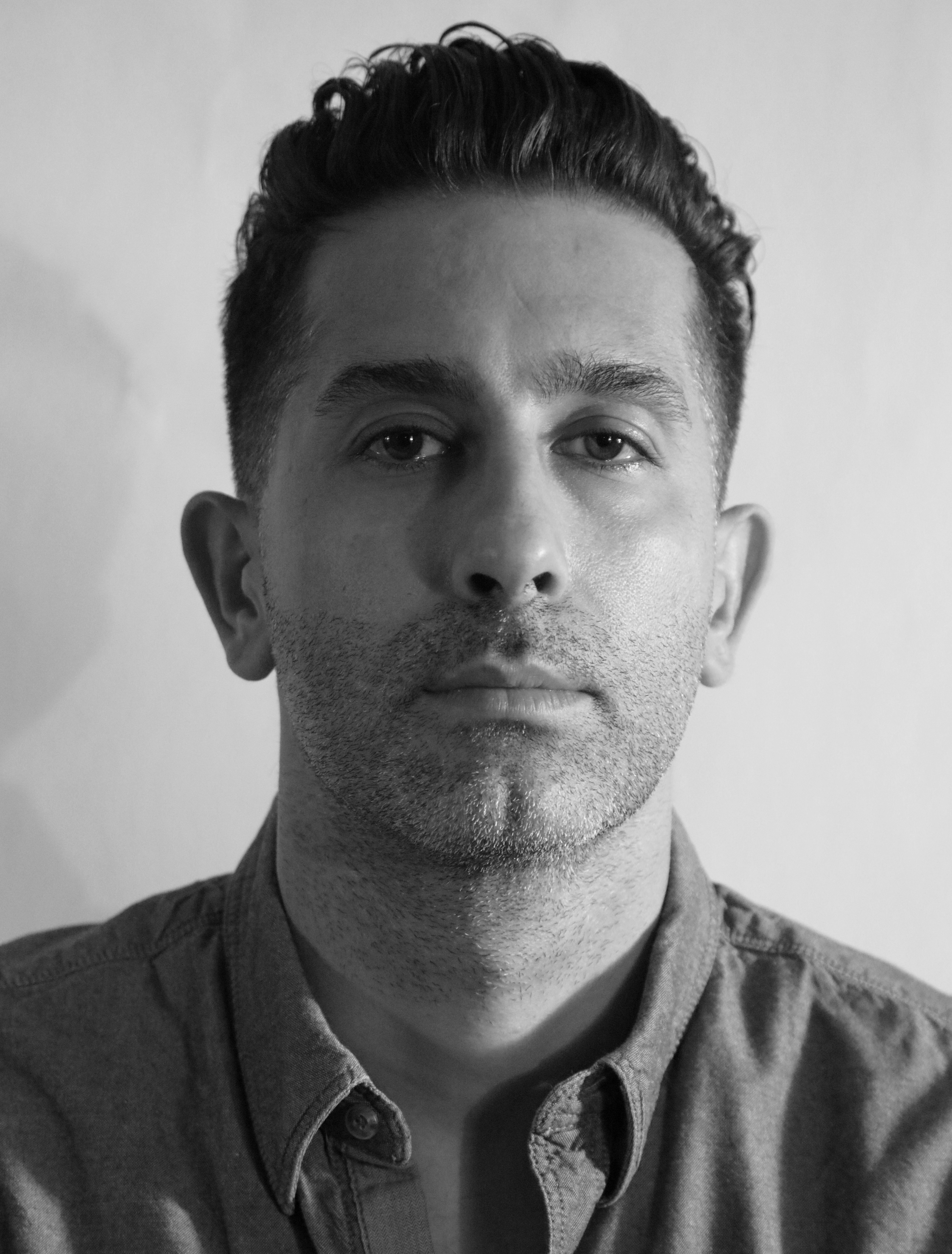 ROUZBEH NEMATI SHARIFSculptorBorn in Tehran, Iran 1980     Education:M.A in Art Research University of Tehran       2006   B.A in Industrial Design Art & Architecture Azad University of Tehran      2003    Lecturer at:Work as a lecturer of Design in Tehran Institute of Technology      2010                Solo exhibition:"THE END OF THE IMMORTAL", Soo contemporary Gallery , TehranGroup Exhibitions:                                                                                                                                                                                                          2022               Group Show,"14th Fajr Visual Arts Festival, Tehran                                                                                                                                                                                                                                                                                                                                                                                                                    2021               Group Show, "30 sculpture,30 sculptor", artibition Gallery, Tehran            Group show," Remembering-Being", Soo Contemporary Gallery, Tehran    2021    2021               Group show," ROCK , PAPER ,SCISSOR",  NEGAH Gallery, Tehran  Group show," Birds", Soo Contemporary Gallery, Tehran     2021               2021               Group Show, "Last Annual of Century, White Line Gallery, Tehran  2021               Group Show,"13th Fajr Visual Arts Festival, Tehran                                                                                                                                                                                                                                                                                                                                                                                                               2020               Group Show, "Surface-Space", Iranshahr Art Gallery, Tehran  2019               Group Show, "The 3rd Sculpture Expo of Iran, Art Design Gallery, Tehran  2018               Group Show, "FIGURATIVE", Iranshahr Art Gallery, Tehran                                                                                                                                                                                                                                                                                                                                                                               